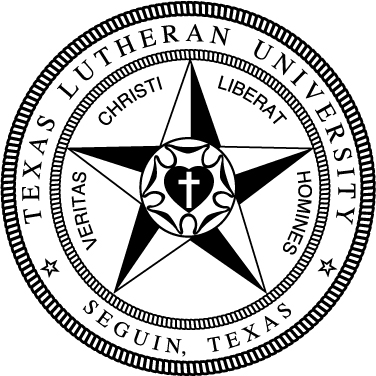 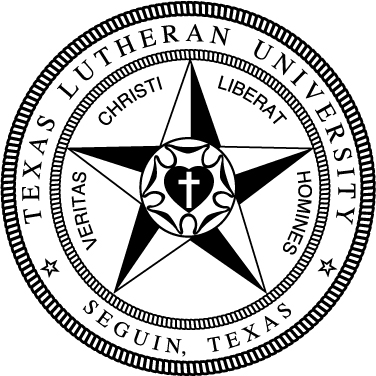 Undergraduate RequirementsUndergraduate RequirementsTake the following admissions prerequisites (15 hrs)Take the following admissions prerequisites (15 hrs)BUSI 338  Quantitative ApplicationsISYS 231  Intro to Information SystemsISYS 232  Business Spreadsheet ApplicationsMATH 136  Calculus for BusinessSTAT 374  StatisticsBusiness Analytics admissions prerequisites (18 hrs)Business Analytics admissions prerequisites (18 hrs)BUSI 231 Principles of Accounting IBUSI 232 Principles of Accounting IIBUSI 337 Principles of MarketingBUSI 373 Principles of ManagementBUSI 377 Business FinanceECON 237 Principles of EconomicsTechnology & Computation admissions prerequisites (3)Technology & Computation admissions prerequisites (3)CSCI 136 C Programming or 248 OO ProgrammingMATH 242 Calculus IIData Analytics Core (15 hrs)Data Analytics Core (15 hrs)DABE 531 Visualization & CommunicationDAST 531 Adv Statistical Methods IDAST 532 Adv Statistical Methods IIDAIC 531 Data MiningDABE 532 Operations ResearchBusiness Analytics Specialization (15 hrs)Business Analytics Specialization (15 hrs)DABE 539 Practicum/InternshipDABE ElectiveDABE ElectiveDABE ElectiveDABE/DAIC/DAST ElectiveTechnology & Computation Specialization (15 hrs)Technology & Computation Specialization (15 hrs)DAST/DAIC ElectiveDAST/DAIC ElectiveDAST/DAIC ElectiveDABE/DAIC/DAST ElectiveTake one of the following as approved by your advisor: DAST 539 Internship, DAIC 599A Capstone, orDAIC 599B Thesis.Take one of the following as approved by your advisor: DAST 539 Internship, DAIC 599A Capstone, orDAIC 599B Thesis.